N š e DIČ: cz00177041 00177041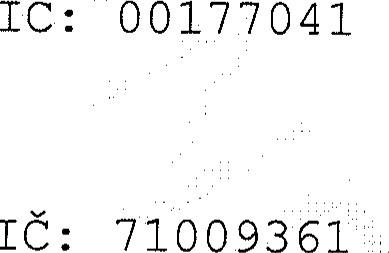 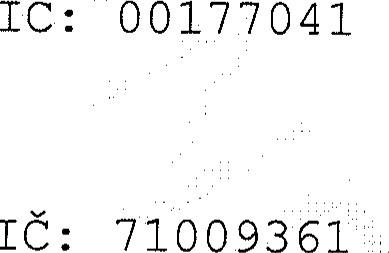 Vaše lč:Vaše DIČ: CZ71009361Objednávka (NE)26476695 / 611Žadatel: Alena Soukupová Kontakt: 4994 65908 Dodavatel č. 35319 DUNS: 888196933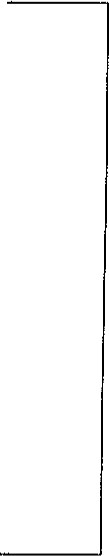 FirmaZdravotní ústav se sídlem, v Ústí nad Labem,Moskevská 1531/15 Labemze dne:	02 . 02 . 2018 vytištěno:	02 . 02 . 2018Nákupčí: Jiří Skála BAD Kontakt: +420 326 831 017 Email: j iri . Tato obj ednávka byla vystavena se strojní podporou. V případě potřeby kontaktujte prosím výše uvedený odborný útvar.ŠKODA AUTO a.s. se sídlem tř .' Václava Klementa 869, Mladá Boleslav TI, 293 01 Mladá Boleslav, Česká republika, IČ 00177041, zapsaná v obchodním rej s tříku u Městského soudu v Praze v oddílu B, vložka 332 (dále též „zákazní JQ) zadává obj ednávku dle následuj í cích a Všeobecných nákupních podmínek ŠKODA AUTO a.s. (verze CZE 01/16) zveřejněných na internetové adrese www.vwgroupsupply. com. Na základě této obj ednávky dochází ke vzniku občanskoprávního závazkového vztahu.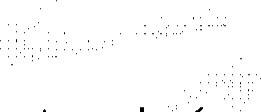 Tato obj ednávka byla vystavena se strojní podporou. Potvrzení obj ednávkyr prosím, zašlete na emailové adresy: žadatele a cz. Obsah zpráv přij ímaných na adrese ctm@skoda—auto.cz není prověřován a zprávy jsou pouze archivovány pro případné budoucí použití. Jakákoliv výhrada k obsahu obj ednávky mění její skutečně uj ednaný obsah podstatným způsobem a musí být písemně sjednána s oddělením nákupu BA. Obj ednávka je přijata a smlouva uzavřena doručením bezvýhradného potvrzení obj ednávky na emailovou adresu c z. Za bezvýhradné přijetí obj ednávky a uzavření smlouvy se považuje také, pokud dodavatel zahájí činnosti, které směřují ke splnění předmětu obj ednávky a povinností dodavatele dle této obj ednávky .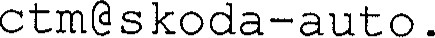 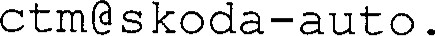 Prosíme, uvádějte číslo obj ednávky, Vaše číslo dodavatele, číslo a název materiálu na všech Vašich účtech (na faktuře i číslo dodacího listu) , v dodacích listech i ve Vaší 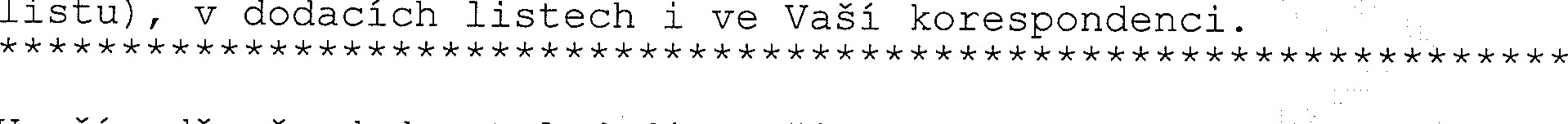 V případě, že dodavatel dodá zboží dvoj í ho užití podle přílohy I.nařízení Komise EU č. 1382/2014 a ve smyslu právních předpisů USA, ECCN(Export Control Classification Number) , EAR (Export Administration Reulation) , je dodavatel povinen uvést na faktuře následuj í cí1/( ŠKODA AUTO a. s.	Tolofon ti, Václava Klementa 869. Mladá Botosiav Il293 01 Mladá	326 8 (provolba) zapsaná v rojsüiku, vodonóm Pruzo. B. www.skod"L.auto.czznění/ text: DUAL USE GOODS.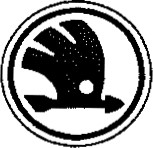 	Celková cena netto bez DPH	60.000,00 CZK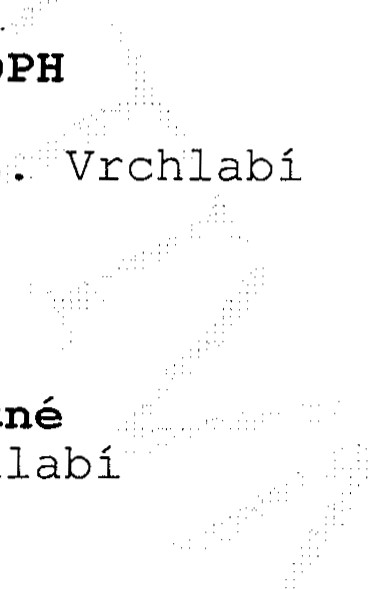 Místo určení :	Škoda Auto a.s. VrchlabíSPECIFIKACE PODMÍNEK:Dodací podmínky — obecně platné dle INCOTERMS 2010 DDP VrchlabíPlatební podmínky :SPI. do 30 dnů od data fa. po dodání zboží /výkonu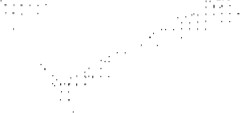 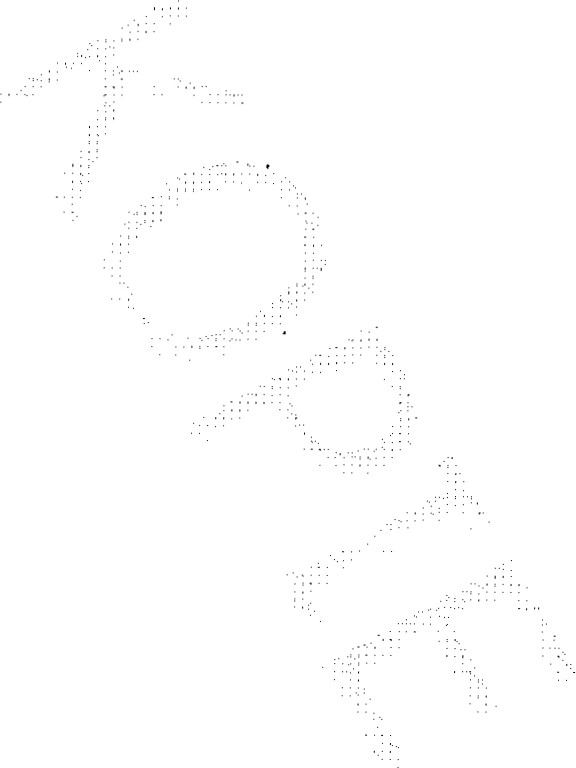 2/( Zákaz zaměstnávání zaměstnanců zákazníkaDodavatel se zavazuje, že nebude při plnění této obj ednávky zaměstnávat ani jinak využívat zaměstnance společnosti ŠKODA AUTO a.s. Pokud by to bylo v mimořádných a odůvodněných případech nutné, pak k tomu musí dodavatel získat předchozí písemné svolení společnosti ŠKODA AUTO a.s.Smluvní pokuta 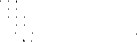 Pokud nebude ve stanovené lhůtě řádně splněno, zaplatí dodavatel společnosti ŠKODA AUTO a.s. smluvní pokutu ve výši 0, 5 % z ceny celého plnění za každý započatý týden prodlení, maximálně však 5 % z ceny celého plnění. ŠKODA AUTO a. s. je oprávněna započíst pohledávku na zaplacení smluvní pokuty proti pohledávce dodavatele na zaplacení ceny plnění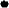 Zaplacení smluvní pokuty a úroků z prodlení nemá vliv na nárok společnosti ŠKODA AUTO a.s. na náhradu případné další vyšší škody. Povinnost zaplatit smluvní pokutu trvá i po skončení smlouvy.Rozhodné právo a příslušnost soudůTato obj ednávka, jakož i právní vztahy vzniklé porušením obj ednávky, se řídí právním řádem České republiky. Použití mezinárodního práva soukromého, jakož i Úmluvy o smlouvách o mezinárodní koupi zboží se vylučuje.Pro veškeré spory vznikaj í cí z této objednávky nebo v souvislosti s ní je příslušný soud České republiky, v jehož obvodu leží sídlo společnosti ŠKODA AUTO a.s.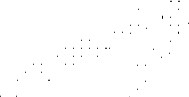 Pokud byly s dodavatelem dohodnuty pro ŠKODA AUTO a.s. výhodněj ší cenové podmínky, mají tyto přednost před cenou uvedenou v této obj ednávce .Fakturační adresa:Faktury zasílejte elektronicky (pro více informací kontaktuj t e: nebo poštou na adresu: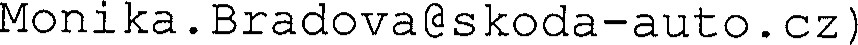 ŠKODA AUTO a.s.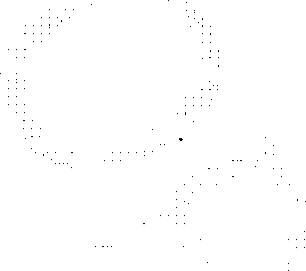 Účtárna kreditorů	FRK - buňka č. 1Tř. V. Klementa 869293 60 Mladá BoleslavPožadavky koncernu Volkswagen vzhledem k dlouhodobě udržitelnému rozvoji ve vztazích k obchodním partnerům.Požadavky na dodavatele vzhledem k dlouhodobě udržitelnému rozvoji upřesňují očekávání koncernu Volkswagen AG, jakým způsobem se mají chovat naši obchodní partneři, kteří se podílejí na utváření našich	ŠKODA AUTO a. s.	Toloron	Václavo K]emonta 869. Mlodé 	I I01	326 8 (provolba) rojstřiku, www.skoda-auto_czproduktů, v rámci vlastní podnikatelské činnosti ve vztahu k dlouhodobě udržitelnému rozvoji.Celý text požadavků na dodavatele naleznete na adrese http: // www.vwgroupsupply. com v rubrice „dlouhodobě udržitelný rozvoľ (Nachhaltigkeit, Sustainability) .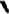 Pokud vystavíte nabídku na Škoda Auto a.s. nebo realizuj ete objednávku, potvrzuj ete tímto jednáním souhlas s dodavatelskými podmínkami včetně tématu dlouhodobého rozvoje.Společnost ŠKODA AUTO a.s. je oprávněna uhradit českou DPH uplatněnou dodavatelem na účet jeho správce daně a nikoliv na účet dodavatele. Společnost ŠKODA AUTO a.s. je povinna dodavatele informovat o platbě na účet jeho správce daně.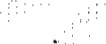 Toto opatření se použije podle českého zákona o DPH pouze pro plnění poskytnutá českým plátcem DPH a přijatá společností ŠKODA AUTO a.s. s místem plnění v České republice.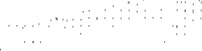 Dodavatel není oprávněn své pohledávky vůči společnosti ŠKODA AUTO a.s. postoupit nebo zastavit.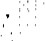 Na žádost společnosti ŠKODA AUTO a.s. je dodavatel povinen prokázat, že je maj i telem účtu, na který mají být hrazeny platby podle této obj ednávky, či jakéhokoli j iného účtu, který používá v obchodním styku se společností ŠKODA AUTO a.s. Do náležitého prokázání této skutečnosti je společnost ŠKODA AUTO a.s. oprávněna zadržet platby.Uveřejňování v registru smluv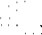 V případě, že je dodavatel subjektem dle S 2 zákona č. 340/2015, o zvláštních podmínkách účinnosti některých smluv, uveřejňování těchto smluv a o registru smluv (dále jen „zákon o registru  a tato smlouva podléhá povinnosti uveřejnění dle zákona o registru smluv, zavazuje se dodavatel, že zaj i stí uveřejnění smlouvy v registru smluv do 5 dnů od doručení podepsané smlouvy a bez zbytečného odkladu zašle ŠKODA AUTO a.s. potvrzení o uveřejnění smlouvy dle S 5 odst. 4 zákona o registru smluv.	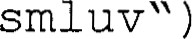 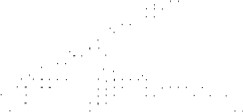 Prosíme, abyste se seznámili s Požadavky koncernu Volkswagen na stálost ve vztazích k obchodním partnerům. Obsahem tohoto sdělení jsou očekávání k aspektům životního prostředí, právům zaměstnanců jakož i ochraně zdraví při práci pro obchodní styky koncernu Volkswagen. Přesný obsah sdělení naleznete na http: // www.vwgroupsupply. com v rubrice Životní prostředí a sociální záležitosti.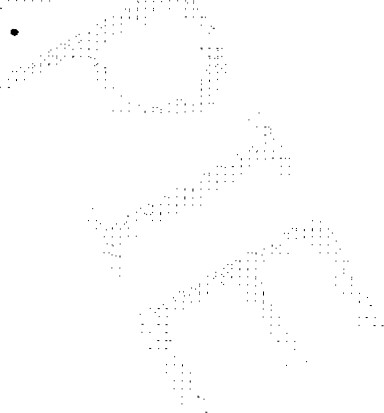 	ŠKODA AUTO a. s.	Telefon	Václavo Klomenta 869, Mladá 	Il01	326 8 (provolba) rejstťlku, www.skodB-8uto.czŠKODA AUTO a.s.Všeobecný nákup BAD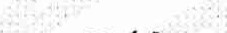 Nákup služeb a logistických potřebIng. Lu oš Vitvera Ing. Romana Marci sanová vedoucí BAD koordinátor BADZávazné přij etĺ obj ednávky:se síd!em v Ľ9sffncd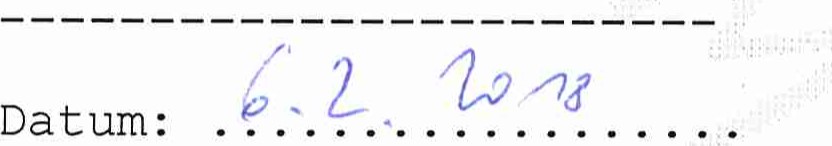 .Řngo Ivo Šr,” e Moskevská 15, 400 úsŕl" ncd Labem vedoucí praco ště IC Dit cz7Ľ09351Podpis oprávněné osoby a razítko • Hradec K ' Vé	201Ačkoli podpisy jménem společnosti ŠKO A AUTO a.s. byly na této obj ednávce nahrazeny mechanickými pro tředky ve formě faksimile, požadavek písemné formy této obj ednáv a tím i smlouvy včetně jej ich změn a doplňků zůstává zachován.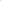 Potvrzenou obj ednávku zašlete, prosím, na emailovou adresu: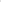 cz. V případě výhrad k této obj ednávce kontaktujte oddělení nákupu BA.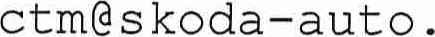 Změny a doplňky této smlouvy musí být provedeny písemně a podepsány oprávněnými zástupci obou stran.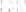 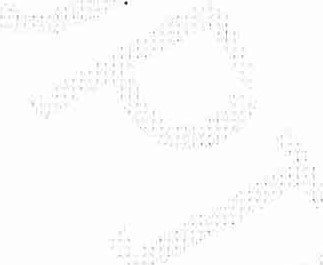 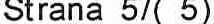 	ŠKODA AUTO a. s.	Tolofon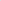 	Václava Klomonta 869, Mladá 	Il01 Mladá Boleslav	326 8 (provolba) rejstříku, www.skoda-auto.cz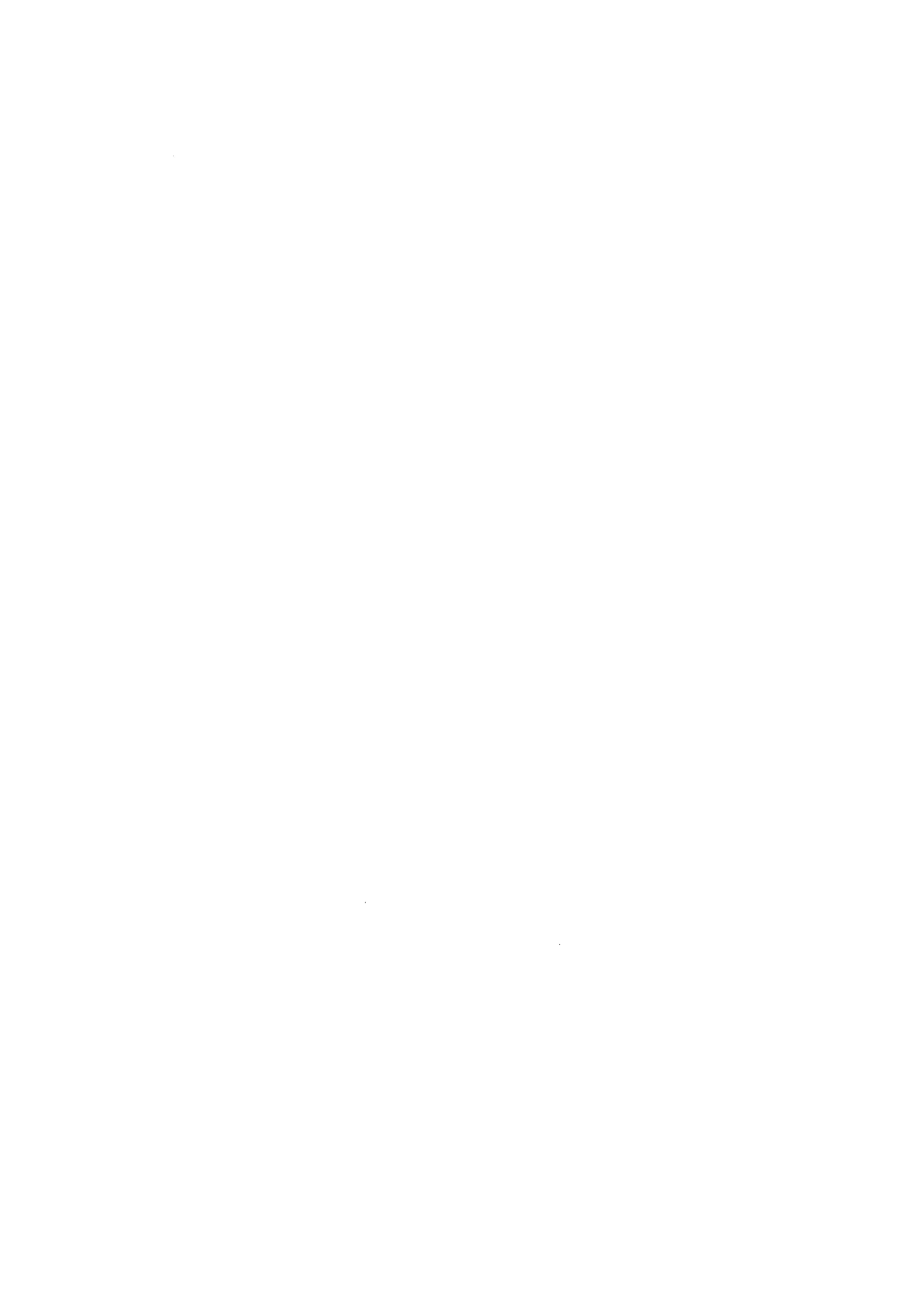 Poz. Materiál č.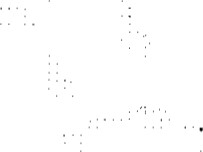 NázevMístoM nožstvíMJCena za MJ Typ vozuHodnota Měna001	1, 00Měření faktorů prac . prostř . Cenová nabídka ze dne 21. 11.2017Vrchlabí KubátováTermín dod- 31.12.2018Č.potřeby: 1002649749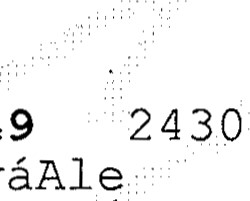 Určeno pro: SoukupováA1eMísto vykládky : VRCHLABÍ	Kubá 001	1, 00Měření faktorů prac . prostř . Cenová nabídka ze dne 21. 11.2017Vrchlabí KubátováTermín dod- 31.12.2018Č.potřeby: 1002649749Určeno pro: SoukupováA1eMísto vykládky : VRCHLABÍ	Kubá 001	1, 00Měření faktorů prac . prostř . Cenová nabídka ze dne 21. 11.2017Vrchlabí KubátováTermín dod- 31.12.2018Č.potřeby: 1002649749Určeno pro: SoukupováA1eMísto vykládky : VRCHLABÍ	Kubá KS	60 . 000, 00	60.000,00 CZK2018Škoda Auto a.s. Dělnická 531 543 017326865908	2430KS	60 . 000, 00	60.000,00 CZK2018Škoda Auto a.s. Dělnická 531 543 017326865908	2430KS	60 . 000, 00	60.000,00 CZK2018Škoda Auto a.s. Dělnická 531 543 017326865908	2430ŠKODA AUTO n. s.Telefontf. Václava Klomenta 869, Mladé It293 01 Mladá Boleslav mpsoná v roistřiku,326 8 (provolba)vodeném 	Prazo, 8, vloHo 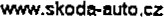 